ECU Venue Hire Terms and ConditionsPLEASE READ BEFORE COMPLETING THE VENUE HIRE APPLICATION Bookings and Payment of accountHirer must comply and must ensure that its invitees comply with these Venue Hire Terms and Conditions (“Terms and Conditions”).A booking is not confirmed until Hirer receives written confirmation from Campus Support Office.The ECU Academic Timetable requirements take precedence over external customer booking requests, ECU may relocate bookings at its discretion. All customers must pay for the venue hire in full before the booking will be confirmed. The hire fees payable by Hirer for a venue are set out in the Venue Hire Fee Schedule. Following a confirmed booking for an existing Hirer, ECU will invoice Hirer for the hire fees and Hirer must pay the invoice within 30 days of the invoice date. In addition to the hire fee, Hirer must pay on demand (a) the extra costs for any labour, equipment or services used or deemed necessary by ECU in addition to those booked (b) the labour, materials and contractor’s costs of cleaning, repair and restoration of the venue, its fixtures, fittings, equipment, furniture, carpets or other property necessary because of Hirer's breach of these Terms and Conditions and (c) such further charges as may be determined by ECU if Hirer fails to vacate the venue at the end of the booked hire period. Hirer must not use the venue or permit the venue to be used for any purpose other than the purposes specified in the Venue Hire Application. General Hirer must behave in a respectful and courteous manner, and not in a way that could cause harm, create a hazard or be of nuisance to other patrons or ECU personnel. Hirer must abide by, and use reasonable endeavours to ensure that their invited guests abide by:ECU’s values of integrity, respect, rational inquiry, courage and personal excellence; the ECU Lands and Traffic By-Laws, and any applicable ECU rules, regulations or policies, including ECU’s parking restrictions, including those published at https://www.ecu.edu.au/centres/strategic-and-governance-services/our-services/policy-and-legislation; andany reasonable rules or directions issued by relevant ECU personnel. Hirer’s are responsible for ensuring the security of their personal belongings while using the Facilities.  ECU accepts no responsibility for lost, damaged or stolen items.Smoking (or equivalent, including vaping and the use of e-cigarettes) is prohibited on University grounds.Persons under 18 years must not use the Venue unless accompanied for the entire period by a person over 18 years who is entitled to use the Venue, unless otherwise approved by relevant ECU personnel. ECU reserves the right to refuse entry or participation for any person (without refund or compensation) from the Venue or prohibit them from using the Venue if that person’s behaviour is considered dangerous, unacceptable, or contrary to these terms, or if it would otherwise cause harm or detriment to the reputation of ECU.Other acts requiring ECU consentWithout limiting any other term, Participants will not, without ECU’s prior consent:allow any animal in the Venue; allow any explosive or inflammable liquids or like substances in the Venue;decorate or placard any part of the Venue; orpermit the supply or use of alcohol in the Venue.Insurance Hirer must have a current public liability insurance policy to the value of not less than $20 million and must present a certificate of currency for the policy to the Campus Support Office prior to the event. If Hirer does not have adequate public liability insurance, and Hirer is a non-commercial, unincorporated body, or is an irregular user of ECU facilities, ECU public liability insurance cover can be obtained from Campus Support Office. If an incident occurs that could result in a claim under the ECU public liability insurance policy, the Hirer must advise ECU as soon as possible and hereby agrees to pay to ECU the $1000 policy excess.Hirer acknowledges that if for some reason Hirer is not indemnified under this insurance, Hirer is personally liable for any claims arising out of Hirer’s use of the venue. For further information, contact insurance@ecu.edu.au.Audio visual equipment The hourly rate for some of ECU venues includes the use of permanently installed audio visual equipment. This equipment is provided on an “as is” basis and onsite support is limited to general set up and troubleshooting during normal business hours. ECU is not liable for any losses or damages incurred as a result of audio-visual equipment not being in good working order or condition. ECU is unable to provide internet access to Hirers.All advertising materials and handouts must:Be approved in advance by ECU.Contain the following disclaimer: “This event is sponsored by [Hirer’s name] and any views expressed at the event do not necessarily reflect the views of Edith Cowan University.”Not represent expressly or by implication that ECU is associated with the event other than in the capacity of providing the venue for hire, and must not contain ECU’s logo, name or photographs of the campus, other than to give the location of the event. Parking and directional signs For car park locations please refer to ECU campus maps. For further information on parking areas, by-laws and permits please contact ECU’s Security and Traffic Services on 6304 2460 or visit the parking website. Vehicles parked on ECU grounds are parked at the owner’s and/or user’s risk and ECU is not and shall not be liable, or responsible in any way for loss or theft or damage or for the safe custody of a vehicle or its contents.If Hirer wishes to erect directional signs for an event, stand-alone signs may be erected on ECU grounds subject to location and approval by the Campus Support Office but must be removed immediately after the event. No posters or brochures may be attached to any infrastructure on ECU grounds. Signage frames may be hired from Campus Support Office.Furniture, equipment and cleaning of venueFurniture and equipment must not be moved within the venue without ECU’s approval. If approval is given, it will be on the understanding that the furniture and equipment will be returned to the same position as before the event. Hirer must pay any charges incurred by ECU if a venue needs to be reconfigured once the event has concluded.Furniture and equipment must not be moved outside the venue. Hirer must pay any repair or replacement costs if furniture or equipment is damaged during an event.Hirer must leave the venue clean and tidy after their event and must pay additional cleaning costs if a venue is not left cleaned and tidy at the end of an event.Security and damage to propertyHirer must maintain good order in the vicinity of the venue and ensure property in and around the venue is not damaged. Hirer must reinstate the venue to its original condition immediately after use. Hirer must pay the cost of layout, materials, cleaning, repairs and restoration of the venue and its fixtures, fittings, equipment, furniture, carpets and any other property which have been removed or damaged as a result of the hiring.ECU may require the employment of ECU or other personnel at an event as are deemed necessary for security or safety reasons. Any costs incurred by ECU in providing such personnel will be payable by Hirer. Fire safety precautions:At all times when the Venue to occupied, Hirer must ensure that all passageways and exit doors are kept free, unobstructed, and available for use by the public, and that all exit lights are illuminated.Never place or wrap foil or flammable materials around lights.Combustible materials must not be placed over electrical items, speakers, power boards or power points and there must be sufficient air space around the equipment to prevent overheating.Consumption of food, beverages and liquor Food, beverages and other refreshments may not be served or consumed inside a venue. Hirer may obtain permission from ECU to serve food, beverages or refreshments in certain circumstances. Where permission is granted, Hirer agrees to comply with any additional terms and conditions imposed, including relevant license conditions, and meeting any local food regulations.On-campus catering for functions can be arranged with Campus Support Office. Liquor may only be served, sold or consumed on ECU grounds if a Liquor Permit has been approved by ECU and Hirer must comply with the conditions of the Liquor Permit at all times. Hirer must submit the Liquor Permit to ECU for approval at least 21 days prior to the event. Written authority from ECU to consume liquor must be carried with Hirer on the day of the event together with the ECU booking confirmation letter. Intellectual PropertyIf Hirer intends to play any music on ECU’s premises or otherwise in connection with the event where doing so would constitute a public performance of material subject to copyright protection or would otherwise involve the exercise of an exclusive right of a copyright holder other than Hirer (“Protected Dealing”), Hirer must, no later than 14 days prior to the intended date of the Protected Dealing, obtain and present ECU with evidence of a licence (for example an APRA/AMCOS licence if applicable) which permits that Protected Dealing or other evidence, which is satisfactory to ECU, of its right to undertake the Protected Dealing.Hirer must not transmit by television or radio broadcast any performance which may infringe copyright or otherwise undertake any activity which might involve the infringement of intellectual property rights including, without limitation, rights under the Copyright Act 1968 (Cth), Trademarks Act 1995 (Cth) and Patents Act 1990 (Cth).Hirer must not, without ECU’s prior approval, permit any film projection or other exhibition or similar entertainment or photography of any kind within the venue or on ECU grounds. For the avoidance of doubt, any approval granted by ECU does not, unless expressly stated in writing, indicate that ECU has obtained for Hirer the right to exercise any exclusive rights of any third party.The Hirer warrants it has the right to use any intellectual property belonging to third parties during venue hire. ECU may, without liability for loss or damage to Hirer:Cancel a confirmed booking for any reason, and if so, will refund to Hirer all monies paid to ECU. Close a venue during an event if in ECU’s opinion, the event is objectionable, dangerous, unlawful, infringes the intellectual property rights of third parties or is potentially detrimental to the reputation or welfare of ECU.Interfere with or cancel an event in a venue due to civil disruption, industrial action, terrorism, act of god, or any circumstances beyond the control of ECU and ECU will not be obliged to settle any dispute or control any disruption which has been caused.Academic Freedom and Freedom of SpeechECU assesses all applications to hire a venue on a case-by-case basis taking into account the principles defined in the University’s Statement on Academic Freedom and Freedom of Speech. ECU seeks to achieve a balance between the promotion and protection of academic freedom and the need to uphold ECU’s values, maintain consistency with evidence-based approaches to teaching and research, and protect ECU’s reputation. Where refusal of a request to hire a venue is being considered on any of these grounds, the matter will be referred to the Director, Digital and Campus Services, in their capacity as an Authorised Officer (as defined by the University’s Lands and Traffic By-Laws) for consideration and a decision, noting the Director, Digital and Campus Services may refer the matter to Legal Services for advice.Hirer may cancel a confirmed booking:By giving written notice to ECU. If Hirer cancels a confirmed booking up to 2 weeks prior to the event, no cancellation charges will be payable. However, if Hirer cancels a confirmed booking within 2 weeks prior to the event, Hirer must pay a late cancellation charge of $50.Hirer indemnifies ECU against:Claims, losses, actions, damages, costs and expenses, personal injury, death or damage to property arising from or in connection with the use of the venue and any equipment used during the hiring caused or contributed to by any act or omission of Hirer, or Hirer’s agents, employees, contractors, invitees, or any other person directly or indirectly associated with Hirer’s use of venue, or by Hirer’s failure to comply with any of its obligations under these Terms and Conditions. This indemnity does not apply to the extent that any liability is caused by the negligence of ECU or any of its agents, employees or contractors.   Hirer must comply with:All relevant laws applicable to Hirer hiring out the venue.ECU’s University Statutes, Rules and By-Laws and the reasonable directions of Campus Support Office regarding use of equipment, facilities, parking, access and security. Copies of the University Statutes, Rules and By-Laws can be found at https://www.ecu.edu.au/centres/strategic-and-governance-services/our-services/policy-and-legislation .ProtocolHirer must give ECU advance notice of high-profile guests, VIPs, Ministers of the Crown, Heads of State, and senior educational or commercial executives are to attend or persons representing any of them so that security arrangements and protocol may be observed. Application of the Terms and Conditions ECU may in its absolute discretion, amend or delete any of the Terms and Conditions as outlined above or add extra conditions by giving notice to Hirer. ECU reserves the right to permit any person to use any venue on any terms stipulated by ECU whether different to these Terms and Conditions or not.Hirer may not assign any part of its rights or obligations under these Terms and Conditions.Venue Hire Fee Schedule (effective January 2024)Venue Hire ApplicationPlease complete this form and return to the Campus Support Office cso@ecu.edu.au a minimum 14 days prior to the event.  VenueMinimum 2-hour hire CapacityHourly rate EX GSTHourly rate GST INCDay rate: 8 hours - 10% discount INC GSTLecture TheatresLecture TheatresSmall38 - 89$ 86.36$95.00$684.00Medium90 - 180$ 110.00$121.00$871.20Large240 - 372$150.00$165.00$1,188.00ClassroomsClassroomsSmall15 - 39$63.63$70.00$504.00Medium40 - 89$85.00$94.00$676.80Large90 - 150$110.00$121.00$871.20Meeting RoomsMeeting RoomsMedium6 - 24$50.00$55.00$396.00Large (includes Council Chambers) 25 – 90$100.00$110.00$792.00Edith Cowan House22$68.18$75.00$540FoyersFoyersMedium 25-99$40.90$45.00$324Large100- 200$59.10$66.00$475.20Kitchens (no charge when used with existing booking) Kitchens (no charge when used with existing booking) KitchensVarious$40.90$45.00$324.00Grounds Hire charges Grounds Hire charges Hourly rate All day rateGrounds fromGrounds from$22.00158.40Sports Field x 1(sports use at Joondalup)Sports Field x 1(sports use at Joondalup)$45$50N/ASports Field x 1 (non-sports Joondalup)Sports Field x 1 (non-sports Joondalup)N/AN/A$550Around the Lake at JoondalupAround the Lake at JoondalupN/AN/A$300The Lake & The Pines Joondalup The Lake & The Pines Joondalup N/AN/A$550Building 1 Podium Lawn x 1 Joondalup Building 1 Podium Lawn x 1 Joondalup N/AN/A$300Building 1 Podium Lawns x 2 JoondalupBuilding 1 Podium Lawns x 2 JoondalupN/AN/A$550CarparksCarparksPOAPOAPOAEquipment for HireEquipment for Hire Trestle Tables       Trestle Tables      $10.00 eachPlastic ChairsPlastic Chairs$2.00 eachIT/Media Equipment UsageMedia equipment is provided in most teaching spaces and lecture theatres and is included in the hire cost. Onsite support is limited to general set up and troubleshooting and is available during normal business hours.  Requests for assistance outside hours (evenings and weekends) will need to be negotiated with IT support staff.ECU takes measures to ensure that audio visual equipment is in good working order. However, if your event is affected by equipment faults or does not meet your expectations, ECU is not liable for any losses or damages.Section 1: Hirer DetailsSection 1: Hirer DetailsSection 1: Hirer DetailsSection 1: Hirer DetailsSection 1: Hirer DetailsSection 1: Hirer DetailsSection 1: Hirer Details ECU Staff/student/alumni ECU Staff/student/alumniID Number:Returning customer  Yes        NoOrganisation NameCompany ABNWebsite addressMain ContactSecond ContactContact numberContact NumberEmail AddressBilling Email AddressHave you enclosed a copy of your Public Liability Insurance to an amount not less than $20M?Have you enclosed a copy of your Public Liability Insurance to an amount not less than $20M?Have you enclosed a copy of your Public Liability Insurance to an amount not less than $20M?Have you enclosed a copy of your Public Liability Insurance to an amount not less than $20M?Have you enclosed a copy of your Public Liability Insurance to an amount not less than $20M?Have you enclosed a copy of your Public Liability Insurance to an amount not less than $20M?  Yes        NoAre you requesting coverage under ECU’s Public Liability Policy? (restricted to non-commercial, not incorporated or irregular users of ECU facilities). Please note that an excess of $1000 to be paid by the Hirer in the event of any claim madeAre you requesting coverage under ECU’s Public Liability Policy? (restricted to non-commercial, not incorporated or irregular users of ECU facilities). Please note that an excess of $1000 to be paid by the Hirer in the event of any claim madeAre you requesting coverage under ECU’s Public Liability Policy? (restricted to non-commercial, not incorporated or irregular users of ECU facilities). Please note that an excess of $1000 to be paid by the Hirer in the event of any claim madeAre you requesting coverage under ECU’s Public Liability Policy? (restricted to non-commercial, not incorporated or irregular users of ECU facilities). Please note that an excess of $1000 to be paid by the Hirer in the event of any claim madeAre you requesting coverage under ECU’s Public Liability Policy? (restricted to non-commercial, not incorporated or irregular users of ECU facilities). Please note that an excess of $1000 to be paid by the Hirer in the event of any claim madeAre you requesting coverage under ECU’s Public Liability Policy? (restricted to non-commercial, not incorporated or irregular users of ECU facilities). Please note that an excess of $1000 to be paid by the Hirer in the event of any claim made  Yes        NoSection 2: Event detailsSection 2: Event detailsSection 2: Event detailsSection 2: Event detailsSection 2: Event detailsSection 2: Event detailsSection 2: Event detailsSection 2: Event detailsSection 2: Event detailsSection 2: Event detailsSection 2: Event detailsSection 2: Event detailsEvent Date:Bump in:Bump in:Event start time:Bump out:Multiple Dates? Yes  No  Yes  No  Details:Details:Campus: Joondalup Joondalup Mt Lawley  Mt Lawley  Mt Lawley  South West South West South WestVenue Type: Lecture Theatre (tiered)   Teaching Room (flat)   Meeting Room   Other: __________ Lecture Theatre (tiered)   Teaching Room (flat)   Meeting Room   Other: __________ Lecture Theatre (tiered)   Teaching Room (flat)   Meeting Room   Other: __________ Lecture Theatre (tiered)   Teaching Room (flat)   Meeting Room   Other: __________ Lecture Theatre (tiered)   Teaching Room (flat)   Meeting Room   Other: __________ Lecture Theatre (tiered)   Teaching Room (flat)   Meeting Room   Other: __________ Lecture Theatre (tiered)   Teaching Room (flat)   Meeting Room   Other: __________ Lecture Theatre (tiered)   Teaching Room (flat)   Meeting Room   Other: __________ Lecture Theatre (tiered)   Teaching Room (flat)   Meeting Room   Other: __________ Lecture Theatre (tiered)   Teaching Room (flat)   Meeting Room   Other: __________ Lecture Theatre (tiered)   Teaching Room (flat)   Meeting Room   Other: __________Event description & name:Estimated number of attendees:Are there any high-profile guests attending:Are there any high-profile guests attending:Are there any high-profile guests attending:Yes   No    Please specify:Please specify:Please specify:Will ECU staff and/or students be attending your event?Yes   No    Yes   No    How many:Will school age children be attending?Will school age children be attending?Will school age children be attending?Yes   No    Yes   No    How many:Is there an admission charge?Is there an admission charge?Is there an admission charge?Yes   No    Will food/drink be served?Will food/drink be served?Will food/drink be served?  Yes    No(cleaning charges may apply)  Yes    No(cleaning charges may apply)  Yes    No(cleaning charges may apply)Will alcohol be served? Will alcohol be served?   Yes              NoIf Yes proceed to Section 2a  Yes              NoIf Yes proceed to Section 2a  Yes              NoIf Yes proceed to Section 2aWill you be playing audio/visual?Will you be playing audio/visual?Will you be playing audio/visual?  Yes              NoIf Yes proceed to Section 2b  Yes              NoIf Yes proceed to Section 2bIf no to both alcohol and audio/visual, proceed to Section 3 If no to both alcohol and audio/visual, proceed to Section 3 If no to both alcohol and audio/visual, proceed to Section 3 If no to both alcohol and audio/visual, proceed to Section 3 If no to both alcohol and audio/visual, proceed to Section 3 If no to both alcohol and audio/visual, proceed to Section 3 If no to both alcohol and audio/visual, proceed to Section 3 If no to both alcohol and audio/visual, proceed to Section 3 If no to both alcohol and audio/visual, proceed to Section 3 If no to both alcohol and audio/visual, proceed to Section 3 Section 2a: AlcoholSection 2a: AlcoholSection 2a: AlcoholSection 2a: AlcoholSection 2a: AlcoholSection 2a: AlcoholSection 2a: AlcoholSection 2a: AlcoholSection 2a: AlcoholIf supplying or selling alcohol you must abide by the ECU policy, PL110 Alcohol and Other Drugs Management Policy, and seek advice from the Department of Local Government, Sport and Cultural Industries. Ask for advice specifically about ‘Small Functions’. Racing, Gaming and Liquor contact details: 08 6551 4888   or    www.dlgsc.wa.gov.au   or    rgl@rgl.wa.gov.auIf supplying or selling alcohol you must abide by the ECU policy, PL110 Alcohol and Other Drugs Management Policy, and seek advice from the Department of Local Government, Sport and Cultural Industries. Ask for advice specifically about ‘Small Functions’. Racing, Gaming and Liquor contact details: 08 6551 4888   or    www.dlgsc.wa.gov.au   or    rgl@rgl.wa.gov.auIf supplying or selling alcohol you must abide by the ECU policy, PL110 Alcohol and Other Drugs Management Policy, and seek advice from the Department of Local Government, Sport and Cultural Industries. Ask for advice specifically about ‘Small Functions’. Racing, Gaming and Liquor contact details: 08 6551 4888   or    www.dlgsc.wa.gov.au   or    rgl@rgl.wa.gov.auIf supplying or selling alcohol you must abide by the ECU policy, PL110 Alcohol and Other Drugs Management Policy, and seek advice from the Department of Local Government, Sport and Cultural Industries. Ask for advice specifically about ‘Small Functions’. Racing, Gaming and Liquor contact details: 08 6551 4888   or    www.dlgsc.wa.gov.au   or    rgl@rgl.wa.gov.auIf supplying or selling alcohol you must abide by the ECU policy, PL110 Alcohol and Other Drugs Management Policy, and seek advice from the Department of Local Government, Sport and Cultural Industries. Ask for advice specifically about ‘Small Functions’. Racing, Gaming and Liquor contact details: 08 6551 4888   or    www.dlgsc.wa.gov.au   or    rgl@rgl.wa.gov.auIf supplying or selling alcohol you must abide by the ECU policy, PL110 Alcohol and Other Drugs Management Policy, and seek advice from the Department of Local Government, Sport and Cultural Industries. Ask for advice specifically about ‘Small Functions’. Racing, Gaming and Liquor contact details: 08 6551 4888   or    www.dlgsc.wa.gov.au   or    rgl@rgl.wa.gov.auIf supplying or selling alcohol you must abide by the ECU policy, PL110 Alcohol and Other Drugs Management Policy, and seek advice from the Department of Local Government, Sport and Cultural Industries. Ask for advice specifically about ‘Small Functions’. Racing, Gaming and Liquor contact details: 08 6551 4888   or    www.dlgsc.wa.gov.au   or    rgl@rgl.wa.gov.auIf supplying or selling alcohol you must abide by the ECU policy, PL110 Alcohol and Other Drugs Management Policy, and seek advice from the Department of Local Government, Sport and Cultural Industries. Ask for advice specifically about ‘Small Functions’. Racing, Gaming and Liquor contact details: 08 6551 4888   or    www.dlgsc.wa.gov.au   or    rgl@rgl.wa.gov.auIf supplying or selling alcohol you must abide by the ECU policy, PL110 Alcohol and Other Drugs Management Policy, and seek advice from the Department of Local Government, Sport and Cultural Industries. Ask for advice specifically about ‘Small Functions’. Racing, Gaming and Liquor contact details: 08 6551 4888   or    www.dlgsc.wa.gov.au   or    rgl@rgl.wa.gov.auTypes of alcohol to be served:Types of alcohol to be served:Types of alcohol to be served:Types of alcohol to be served:Types of alcohol to be served:Types of alcohol to be served:Types of alcohol to be served:Types of alcohol to be served:Types of alcohol to be served:BEER (full strength)               BEER (Light)              WINE             FORTIFIED WINE             SPIRITS  BEER (full strength)               BEER (Light)              WINE             FORTIFIED WINE             SPIRITS  BEER (full strength)               BEER (Light)              WINE             FORTIFIED WINE             SPIRITS  BEER (full strength)               BEER (Light)              WINE             FORTIFIED WINE             SPIRITS  BEER (full strength)               BEER (Light)              WINE             FORTIFIED WINE             SPIRITS  BEER (full strength)               BEER (Light)              WINE             FORTIFIED WINE             SPIRITS  BEER (full strength)               BEER (Light)              WINE             FORTIFIED WINE             SPIRITS  BEER (full strength)               BEER (Light)              WINE             FORTIFIED WINE             SPIRITS  BEER (full strength)               BEER (Light)              WINE             FORTIFIED WINE             SPIRITS  Will alcohol be sold?Yes         No    Will alcohol be free?Will alcohol be free?Yes         No    Yes         No    Quantity of non-alcoholic drinks:Quantity of non-alcoholic drinks:As the event organiser I confirm I have spoken to Racing, Gaming & Liquor and the outcome is detailed below: As the event organiser I confirm I have spoken to Racing, Gaming & Liquor and the outcome is detailed below: As the event organiser I confirm I have spoken to Racing, Gaming & Liquor and the outcome is detailed below: As the event organiser I confirm I have spoken to Racing, Gaming & Liquor and the outcome is detailed below: As the event organiser I confirm I have spoken to Racing, Gaming & Liquor and the outcome is detailed below: As the event organiser I confirm I have spoken to Racing, Gaming & Liquor and the outcome is detailed below: As the event organiser I confirm I have spoken to Racing, Gaming & Liquor and the outcome is detailed below: As the event organiser I confirm I have spoken to Racing, Gaming & Liquor and the outcome is detailed below: As the event organiser I confirm I have spoken to Racing, Gaming & Liquor and the outcome is detailed below: Will a current Responsible Service of Alcohol (RSA) certificate holder be in attendance?  (please provide a copy of RSA Certificate)Will a current Responsible Service of Alcohol (RSA) certificate holder be in attendance?  (please provide a copy of RSA Certificate)Will a current Responsible Service of Alcohol (RSA) certificate holder be in attendance?  (please provide a copy of RSA Certificate)Yes             No       Yes             No       Name of RSA Holder in attendance:Name of RSA Holder in attendance:Section 2b: Audio VisualSection 2b: Audio VisualSection 2b: Audio VisualSection 2b: Audio VisualSection 2b: Audio VisualSection 2b: Audio VisualWill you be playing material that is subject to copyright or other intellectual property rights (e.g. music or movies)?Will you be playing material that is subject to copyright or other intellectual property rights (e.g. music or movies)?Yes            No        If yes, please provide details: Do you have authority to show/play the material? Yes            No       If yes, please provide a copy.Yes            No       If yes, please provide a copy.Is this event for charity, personal or commercial use?Is this event for charity, personal or commercial use?Charity      Personal   Commercial  ECU requires a copy of the authority to show any material subject to copyright or any other intellectual property rights and must be provided as part of this application. ECU requires a copy of the authority to show any material subject to copyright or any other intellectual property rights and must be provided as part of this application. ECU requires a copy of the authority to show any material subject to copyright or any other intellectual property rights and must be provided as part of this application. ECU requires a copy of the authority to show any material subject to copyright or any other intellectual property rights and must be provided as part of this application. ECU requires a copy of the authority to show any material subject to copyright or any other intellectual property rights and must be provided as part of this application. ECU requires a copy of the authority to show any material subject to copyright or any other intellectual property rights and must be provided as part of this application. Section 3: Additional requirements (charges may apply)Section 3: Additional requirements (charges may apply)Section 3: Additional requirements (charges may apply)Section 3: Additional requirements (charges may apply)Please only select items in this category if you require items in addition to what is already provided in the room.Please only select items in this category if you require items in addition to what is already provided in the room.Please only select items in this category if you require items in addition to what is already provided in the room.Please only select items in this category if you require items in addition to what is already provided in the room. Parking                    Security                    Audio Visual                    Parking                    Security                    Audio Visual                    Parking                    Security                    Audio Visual                    Parking                    Security                    Audio Visual                   Equipment: Trestle Tables    Qty:                       ChairsQty:  SignageSection 4: Acceptance  Section 4: Acceptance  Section 4: Acceptance  Section 4: Acceptance  I/We hereby undertake:To accept responsibility for any incidents, claims or litigation arising from the hire.To pay for any damage or costs reasonably incurred by ECU related to the hire, including in cleaning and restoring the venue to its original condition).I/We have read and understood ECU’s Venue Hire Terms and Conditions and will abide by any relevant ECU By-Laws, Policies and Statutes. I/We hereby undertake:To accept responsibility for any incidents, claims or litigation arising from the hire.To pay for any damage or costs reasonably incurred by ECU related to the hire, including in cleaning and restoring the venue to its original condition).I/We have read and understood ECU’s Venue Hire Terms and Conditions and will abide by any relevant ECU By-Laws, Policies and Statutes. I/We hereby undertake:To accept responsibility for any incidents, claims or litigation arising from the hire.To pay for any damage or costs reasonably incurred by ECU related to the hire, including in cleaning and restoring the venue to its original condition).I/We have read and understood ECU’s Venue Hire Terms and Conditions and will abide by any relevant ECU By-Laws, Policies and Statutes. I/We hereby undertake:To accept responsibility for any incidents, claims or litigation arising from the hire.To pay for any damage or costs reasonably incurred by ECU related to the hire, including in cleaning and restoring the venue to its original condition).I/We have read and understood ECU’s Venue Hire Terms and Conditions and will abide by any relevant ECU By-Laws, Policies and Statutes. Printed Name:Signature:Electronic Accepted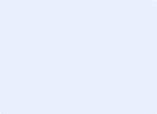 Date: